السيرة الذاتية   curriculum vitaeالبيانات الشخصيةالبيانات الشخصيةقحطان عدنان عبد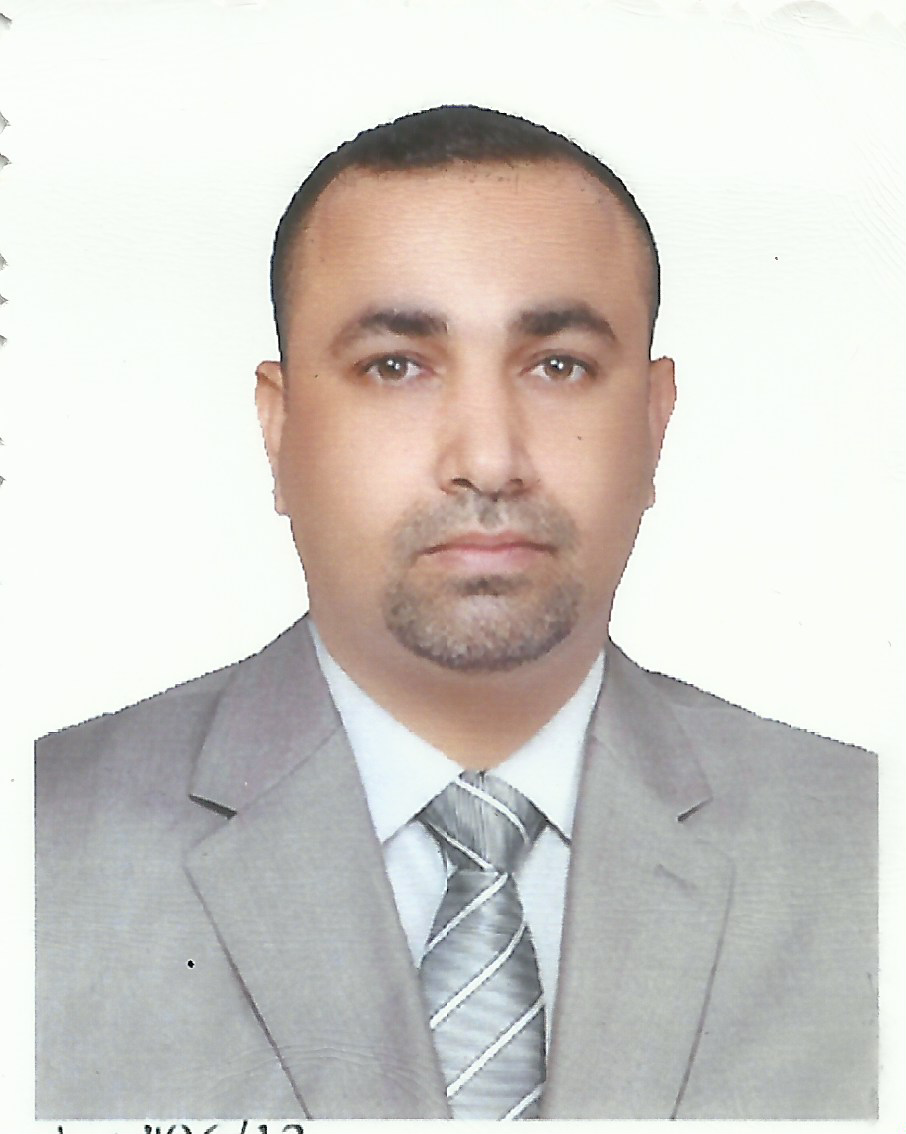 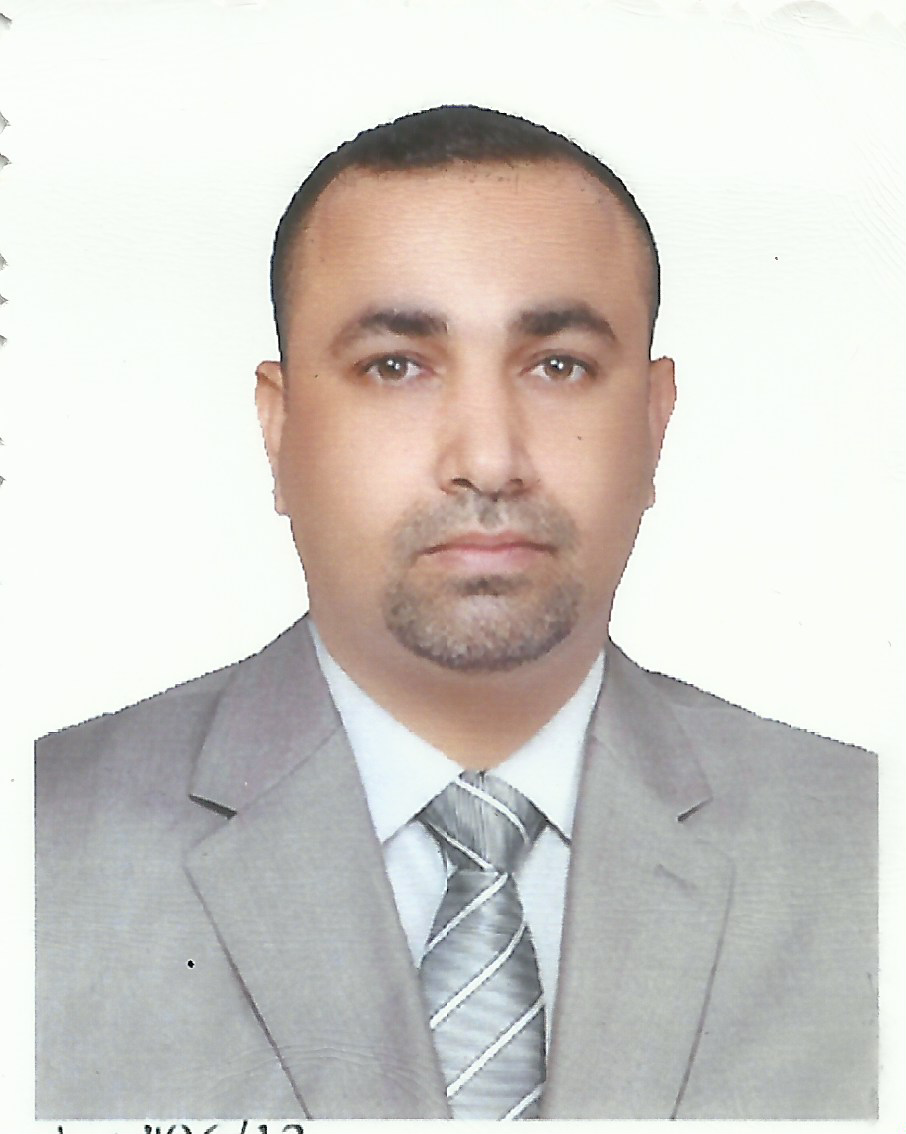 الإسم الكامل10/9/1977تاريخ الميلادجامعة الفرات الاوسط التقنية/ الكلية التقنية الهندسية- النجفالعنوان /مكان العمل+9647811607580الهاتف المحمولqahtan.abed@etcn.edu.iq & q.alftlawe@gmail.com البريد الإلكترونيالمؤهلات العلميةالمؤهلات العلميةالمؤهلات العلميةالمؤهلات العلميةالمؤهلات العلميةالمؤهلاسم الجامعةالمجال- التخصصالمكان/البلدسنة التخرجبكلوريوسالجامعة التكنولوجية- بغدادهندسة ميكانيك عامبغداد العراق2000ماجستيرالجامعة التكنولوجية- بغدادهندسة ميكانيك حراريات/طاقة شمسيةبغداد العراق2007دكتوراهالجامعة التكنولوجية- بوخارستهندسة ميكانيك حراريات/طاقة شمسيةبوخارست رومانيا2016الخبرة العلميةالخبرة العلميةالخبرة العلميةالوظائف والمناصب التي عمل بها( من تاريخ – إلى تاريخ )استعراض المهام الرئيسية للوظيفة أو المنصبمدير شعبة ضمان الجودة والاداء الجامعي1/9/2009- 13/1/2013رئيس قسم الليزر والكهروبصرات16/9/2017- 16/9/2018مدير قسم الدراسات والتخطيط2018/9/17مجالات الاهتمامات البحثيةانتقال حرارة، هندسة ديناميك الحرارة، جريان الموائع، طاقة شمسية وطاقة متجددةالاشراف على طلبة الدراسات العلياالاشراف على طلبة الدراسات العلياالاشراف على طلبة الدراسات العلياعنوان الاطروحةللفترة من-الىاسم الطالب والعنوانExperimental and Numerical Study of Solar Air Collector Absorber Integrated with Phase Change Material PCM2016-2019علي محمد حيدر2018- 2019محمد رضا2018- 2019جميل توفيقالنشاطات العلمية والمؤلفات والبحوث المنشورة (كتاب –مجلة- مؤتمر)النشاطات العلمية والمؤلفات والبحوث المنشورة (كتاب –مجلة- مؤتمر)النشاطات العلمية والمؤلفات والبحوث المنشورة (كتاب –مجلة- مؤتمر)النشاطات العلمية والمؤلفات والبحوث المنشورة (كتاب –مجلة- مؤتمر)No.عنوان البحثجهة النشرتاريخ النشرReview of solar thermal storage techniques.ARPN Journal of Engineering and Applied Sciences. ISSN 1819- 6608, vol 12, No.21.2017.Performance of a hybrid solar collector system in days with stable and less stable radiative regime.International Journal of Sustainable Engineering, DOI: 10.1080/19397038.2017.1333542 (2017) 1-14.2017The stability of the radiative regime does influence the daily performance of solar air heatersRenewable Energy 107 (2017) 403-416.2017Dynamic thermal performance analysis of two solar air collectors with and without porous media.Renew. Energy Environ. Sustain. 1, No 24, (2016).2016Models for New Corrugated and Porous Solar Air Collectors under Transient Operation.J. Non-Equilib. Thermodyn. 42(1), pp. 79-97. Retrieved 1 Jul. 2017, from doi:10.1515/jnet-2016-0013.2017Hybrid solar collector for water and air heating: effects of storage tank volume and air channel shape on efficiency.U.P.B. Sci. Bull., Series D, Vol. 77, Iss. 3, 2015; pp. 29- 40.2015Experimental study of a solar concatenated parabolic dish system generating fresh water. Al-Taqani, Refereed scientific Journal. Foundation of technical education. Vol. 25; 2012, No.3. pp.7 -26.2012Numerical analysis of vapor flow in a horizontal cylindrical heat pipe.Al-Qadisiya Journal for engineering sciences, Vol. 4; 2011, No.3, pp. 2332011Thermal analysis of light weight wall made from sandwich panels in the aspect of thermal insulation design for sustainable built environment regime. 6th International conference on Thermal Equipment, Renewable Energy and Rural Development. Organizers: University Politehnica of Bucharest, TE-RE-RD 2017.2016Performance study of solar air heater with corrugated absorber.F.T.E Scientific International Conference, Najaf Technical Collage 12-14/4/2010.2010The performance of hybrid solar collector for water and air heating.EPI-60, International conference on Equipment Process Industrial, 16 Mai2014; pp.259- 264, Bucharest- Romania.2014Performance analysis of a hybrid water and air solar collector with rectangular fins.3rd International conference on Thermal Equipment, Renewable Energy and Rural Development. TE-RE-RD 12-14 June 2014; pp. 137-140, Mamaia- Romania2014Evaluation of various hybrid solar collector configurations for water and air heating.4th International conference on Sustainable Energy in the built environment- steps towards nZEB. Editor: Ion Visa, 6- 8 November 2014; pp. 325-334, Brasov- Romania.2014An experimental comparison between corrugated and porous plates of solar air heaters at various flow rates.4th International conference on Thermal Equipment, Renewable Energy and Rural Development. Organizers: University Politehnica of Bucharest. Faculty of Mechanical Engineering and Mechatronics – Faculty of Biotechnical Systems Engineering.2015Theoretical study the effect of insulation of water basin on the productivity of tubular solar still.5th International conference on Thermal Equipment, Renewable Energy and Rural Development. Organizers: University Politehnica of Bucharest (2016).2016Dynamic thermal performance analysis of two solar air collectors with and without porous media.14th International conference on World Renewable Energy Congress 14- WREC XIV, 8 - 12 June 2015; Bucharest- Romania. Journal of Physics: Conference Series, IOP Publishing, Dirac House, Temple Back, Bristol BS1 6BE, UK2015Some Solar Energy Technologies and Applications.Chapter in: Energy science and technology, Volume 5: Solar Engineering-I (Applications). Studium Press LLC, USA (2015) ISBN: 978-1-626990-61-6.2015